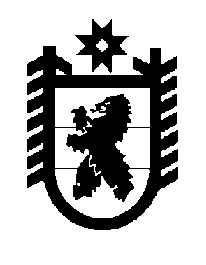 Российская Федерация Республика Карелия    ПРАВИТЕЛЬСТВО РЕСПУБЛИКИ КАРЕЛИЯРАСПОРЯЖЕНИЕот  6 ноября 2018 года № 694р-Пг. Петрозаводск 	В соответствии со статьей 15 Градостроительного кодекса Российской Федерации, статьей 10 Закона Республики Карелия от 2 ноября 2012 года                  № 1644-ЗРК «О некоторых вопросах градостроительной деятельности в Республике Карелия», в целях актуализации Схемы территориального планирования Республики Карелия Министерству строительства, жилищно-коммунального хозяйства и энергетики Республики Карелия обеспечить подготовку проекта внесения изменений в Схему территориального планирования Республики Карелия.
           Глава Республики Карелия                                                              А.О. Парфенчиков